FORMULÁRIO DE RECLAMAÇÃO DOS FUNCIONÁRIOS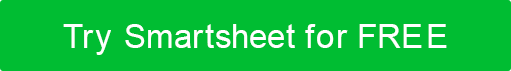 
Por favor, retenha uma cópia deste formulário para seus próprios registros.  Como o grievant, sua assinatura abaixo indica que as informações que você forneceu neste formulário são verdadeiras. INFORMAÇÕES GRIEVANTNOME DO FUNCIONÁRIOFORMULÁRIO DE DATA ENVIADOCARGOID do EMPREGADOENDEREÇO DE CORRESPONDÊNCIA RESIDENCIAL DO EMPREGADOENDEREÇO DE CORRESPONDÊNCIA NO LOCAL DE TRABALHODETALHES DO EVENTO QUE LEVA À RECLAMAÇÃODATA, HORA E LOCAL DO EVENTOTESTEMUNHAS , se aplicávelCONTA DO EVENTOVIOLAÇÕESForneça um relato detalhado da ocorrência.  Inclua os nomes de quaisquer pessoas adicionais envolvidas.  Forneça uma lista de quaisquer políticas, procedimentos ou diretrizes que você acredite ter sido violadas no evento descrito. SOLUÇÃO PROPOSTAASSINATURASASSINATURASNOME DO FUNCIONÁRIOASSINATURA DO EMPREGADOASSINATURA DO EMPREGADODATARECEBIDO POR: NOME IMPRESSOASSINATURA DO DESTINATÁRIOASSINATURA DO DESTINATÁRIODATADISCLAIMERQuaisquer artigos, modelos ou informações fornecidas pelo Smartsheet no site são apenas para referência. Embora nos esforcemos para manter as informações atualizadas e corretas, não fazemos representações ou garantias de qualquer tipo, expressas ou implícitas, sobre a completude, precisão, confiabilidade, adequação ou disponibilidade em relação ao site ou às informações, artigos, modelos ou gráficos relacionados contidos no site. Qualquer dependência que você colocar em tais informações é, portanto, estritamente por sua conta e risco.